KLASA:    361-03/18-06/28URBROJ: 2170/1-03-06/2-18-04Opatija, 02. svibnja 2018. godinePrimorsko-goranska županija, Upravni odjel za prostorno, graditeljstvo i zaštitu okoliša, Ispostava u Opatiji, M.Tita 4, temeljem odredbe članka 115. stavak 2. i 116. stavak 1. Zakona o gradnji („Narodne novine“, broj: 153/13, 20/17), u postupku izdavanja građevinske dozvole po zahtjevu podnositelja zahtjeva društva Fides –Brko d.o.o.Opatija, Maršala Tita 160P O Z I V A             vlasnike i nositelje drugih stvarnih prava na nekretnini za koju se izdaje građevinska dozvola za izgradnju rekonstrukciju garažno-poslovnog centra „Slatina“ u Opatiji na k.č.1938/3, k.o. Vasanska te vlasnike i nositelje drugih stvarnih prava na nekretninama koje neposredno graniče sa nekretninom za koju se izdaje građevinska dozvola, da izvrše uvid u glavni projekt radi izjašnjenja.Uvid u glavni projekt, te izjašnjenje o istom može izvršiti osoba koja dokaže da ima svojstvo stranke, osobno ili putem opunomoćenika, dana 14. svibnja 2018. godine, u prostorijama ovog Upravnog odjela, Ispostava u Opatiji, M.Tita 3, I kat, soba 1, u vremenu od 900-1000 sati.           Građevinska dozvola  može se izdati iako se stranke ne odazovu pozivu.  DOSTAVITI:Oglasna ploča - 8 dana, ovdjeMrežne stranice upravnog tijelaGrađevna česticaSpis, ovdje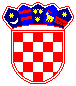 REPUBLIKA HRVATSKA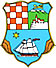 PRIMORSKO-GORANSKA ŽUPANIJAUPRAVNI ODJEL ZA PROSTORNO UREĐENJE, GRADITELJSTVO I ZAŠTITU OKOLIŠAIspostava u Opatiji